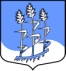 СОВЕТ ДЕПУТАТОВ                             муниципального образования Гостицкое сельское поселение Сланцевского муниципального района Ленинградской области(третьего созыва)РЕШЕНИЕ12.04..2017                                                                                                  № 165О рассмотрении протеста Сланцевской городской прокуратуры от 10.03.2017 № 7-90-17/27 на решение совета депутатов Гостицкого сельского поселения от 15.10.2014 № 7 «Об утверждении Положения о порядке проведения конкурса  на замещение должности главы администрации Гостицкого сельского поселения Сланцевского муниципального  района   Ленинградской области»В связи с тем, пункт 4.3 Положения о порядке  проведения конкурса  на замещение должности главы администрации Гостицкого сельского поселения Сланцевского муниципального  района   Ленинградской области, утверждённого решением совета депутатов от 15.10.2014 № 7, не соответствует требованиям федерального законодательства, совет депутатов муниципального образования Гостицкое сельское поселение Сланцевского муниципального района Ленинградской области   РЕШИЛ:1. Признать протест  Сланцевской городской прокуратуры от № 7-90-17/27 от 10.03.2017 на Положение о порядке проведения конкурса  на замещение должности главы администрации Гостицкого сельского поселения Сланцевского муниципального  района   Ленинградской области, утверждённое решением совета депутатов от 15.10.2014 № 7,  обоснованным.  2. Опубликовать настоящее решение на сайте Гостицкого сельского поселения adm-gostici.ruГлава муниципального образования                                              В.Н. Камышев